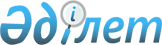 "Жұмыспен қамтудың жеке картасын және оны толтыру нысанын бекіту туралы" Қазақстан Республикасы Денсаулық сақтау және әлеуметтік даму министрінің 2016 жылғы 28 маусымдағы № 576 бұйрығына және Қазақстан Республикасы Еңбек және халықты әлеуметтік қорғау министрінің "Жұмыс іздеп жүрген адамдарды, жұмыссыздарды тіркеу және халықты жұмыспен қамту орталықтары көрсететін еңбек делдалдығын жүзеге асыру қағидаларын бекіту туралы" 2018 жылғы 19 маусымдағы № 259 бұйрығына өзгерістер мен толықтырулар енгізу туралыҚазақстан Республикасы Еңбек және халықты әлеуметтік қорғау министрінің м.а. 2022 жылғы 11 ақпандағы № 55 бұйрығы. Қазақстан Республикасының Әділет министрлігінде 2022 жылғы 15 ақпанда № 26807 болып тіркелді.
      БҰЙЫРАМЫН:
      1. Күші жойылды - ҚР Премьер-Министрінің орынбасары - Еңбек және халықты әлеуметтік қорғау министрінің 01.09.2023 № 365 (алғашқы ресми жарияланған күнінен кейін күнтізбелік он күн өткен соң қолданысқа енгізіледі) бұйрығымен.

      2. Күші жойылды – ҚР Премьер-Министрінің орынбасары - Еңбек және халықты әлеуметтік қорғау министрінің 09.06.2023 № 214 (01.07.2023 бастап қолданысқа енгізіледі) бұйрығымен.


      3. Қазақстан Республикасы Еңбек және халықты әлеуметтік қорғау министрлігінің Халықты жұмыспен қамту департаменті Қазақстан Республикасының заңнамасында белгіленген тәртіппен:
      1) осы бұйрықтың Қазақстан Республикасы Әділет министрлігінде мемлекеттік тіркелуін;
      2) осы бұйрықты Қазақстан Республикасы Еңбек және халықты әлеуметтік қорғау министрлігінің интернет-ресурсында орналастыруды;
      3) осы бұйрық мемлекеттік тіркелгеннен кейін он жұмыс күні ішінде осы тармақтың 1) және 2) тармақшаларында көзделген іс-шаралардың орындалуы туралы мәліметтерді Қазақстан Республикасы Еңбек және халықты әлеуметтік қорғау министрлігінің Заң қызметі департаментіне ұсынуды қамтамасыз етсін.
      4. Осы бұйрықтың орындалуын бақылау Қазақстан Республикасының Еңбек және халықты әлеуметтік қорғау вице-министрі Е.Е. Біржановқа жүктелсін.
      5. Осы бұйрық алғашқы ресми жарияланған күнінен кейін күнтізбелік он күн өткен соң қолданысқа енгізіледі
      Ескерту. 1-қосымшаның күші жойылды – ҚР Премьер-Министрінің орынбасары - Еңбек және халықты әлеуметтік қорғау министрінің 09.06.2023 № 214 (01.07.2023 бастап қолданысқа енгізіледі) бұйрығымен.
      Ескерту.2-қосымшаның күші жойылды – ҚР Премьер-Министрінің орынбасары - Еңбек және халықты әлеуметтік қорғау министрінің 09.06.2023 № 214 (01.07.2023 бастап қолданысқа енгізіледі) бұйрығымен.
      Ескерту.3-қосымшаның күші жойылды – ҚР Премьер-Министрінің орынбасары - Еңбек және халықты әлеуметтік қорғау министрінің 09.06.2023 № 214 (01.07.2023 бастап қолданысқа енгізіледі) бұйрығымен.
      Ескерту.4-қосымшаның күші жойылды – ҚР Премьер-Министрінің орынбасары - Еңбек және халықты әлеуметтік қорғау министрінің 09.06.2023 № 214 (01.07.2023 бастап қолданысқа енгізіледі) бұйрығымен.
      Ескерту.5-қосымшаның күші жойылды – ҚР Премьер-Министрінің орынбасары - Еңбек және халықты әлеуметтік қорғау министрінің 09.06.2023 № 214 (01.07.2023 бастап қолданысқа енгізіледі) бұйрығымен.
      Ескерту.6-қосымшаның күші жойылды – ҚР Премьер-Министрінің орынбасары - Еңбек және халықты әлеуметтік қорғау министрінің 09.06.2023 № 214 (01.07.2023 бастап қолданысқа енгізіледі) бұйрығымен.
      Ескерту.7-қосымшаның күші жойылды – ҚР Премьер-Министрінің орынбасары - Еңбек және халықты әлеуметтік қорғау министрінің 09.06.2023 № 214 (01.07.2023 бастап қолданысқа енгізіледі) бұйрығымен.
					© 2012. Қазақстан Республикасы Әділет министрлігінің «Қазақстан Республикасының Заңнама және құқықтық ақпарат институты» ШЖҚ РМК
				
      Қазақстан РеспубликасыЕңбек және халықты әлеуметтікқорғау министрінің міндетін атқарушы

А. Сарбасов

      "КЕЛІСІЛДІ"Қазақстан РеспубликасыҰлттық экономика министрлігі

      "КЕЛІСІЛДІ"Қазақстан РеспубликасыЦифрлық даму, инновациялар жәнеаэроғарыш өнеркәсібі министрлігі
2022 жылғы 11 ақпандағы
№ 55 Бұйрыққа
1-қосымша2022 жылғы 11 ақпандағы
№ 55 Бұйрыққа
2-қосымша2022 жылғы 11 ақпандағы
№ 55 Бұйрыққа
3-қосымша2022 жылғы 11 ақпандағы
№ 55 Бұйрыққа
4-қосымша2022 жылғы 11 ақпандағы
№ 55 Бұйрыққа
5-қосымша2022 жылғы 11 ақпандағы
№ 55 Бұйрыққа
6-қосымша2022 жылғы 11 ақпандағы
№ 55 Бұйрыққа
7-қосымша